Bandymastinka 3-4 kl. mokiniamsŽiūronas „Žvaigždynas“Reikalingos priemonės:Žvaigždyno šablonas (pateikta  žemiau - žiūrėti priede)Kartono ritinėlis (tinka tualetinio popieriaus arba popierinio rankšluosčio ritinėlis)Aliuminio folijaKlijaiStora adata arba yla Žirklės Gumelė Kartono lapas dugnuiKišeninis žibintuvėlis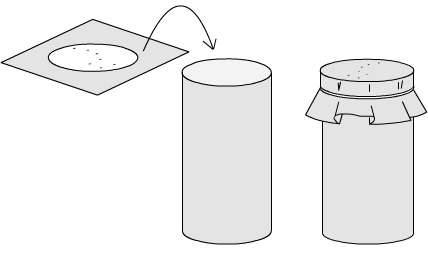 Darbo eiga:Išsikirpk norimo žvaigždyno šabloną – apskritimą.Jį priklijuok prie aliuminio folijos lapelio. Su adata atsargiai padaryk skylutes, kur  pažymėtos žvaigždėsSubadytą aliuminio foliją (priklijuotas kartono ritinėlis liks po apačia) uždėk ant ritinėlio ir pritvirtink su guma. Apžiūrėk savo žvaigždyną pakėlęs žiūroną prieš šviesą.Pabandyk padaryti žvaigždyną matomą ant sienos arba lubų: išjunk kambaryje šviesą, tada į žiūrono ertmę įstatyk kišeninį žibintuvėlį ir nukreipk žiūtoną į lubas (sieną) Sėkmės!Priedas:Šablonai: 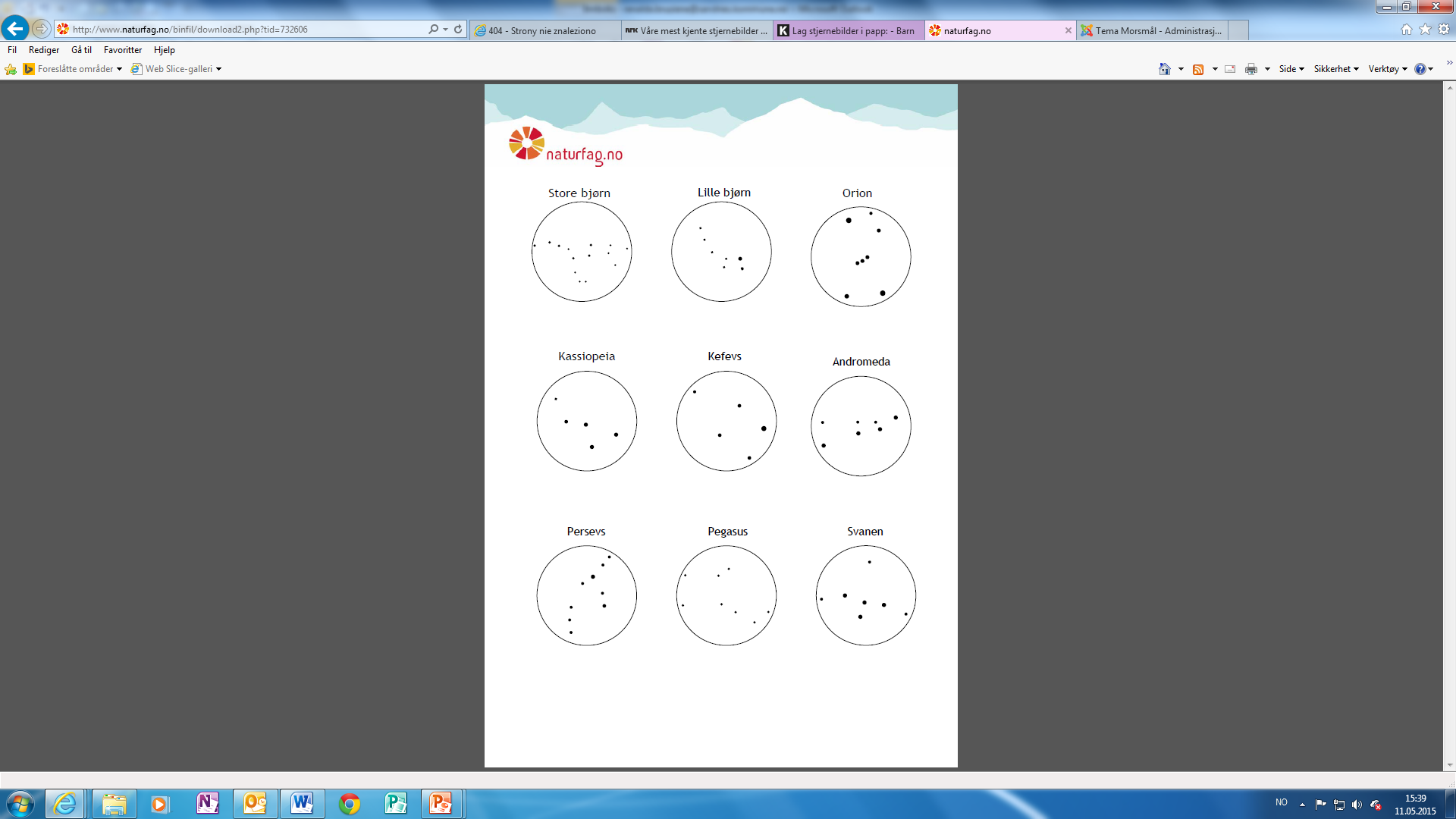 